DEPARTMENT OF ENGLISHCASE WESTERN RESERVE UNIVERSITYFall 2011 COURSE DESCRIPTIONS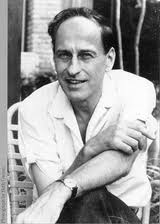 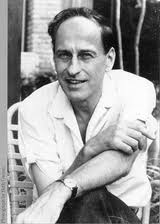 Roger Zelazny (’53) wrote fantasy and science fiction, winning numerous Nebula and Hugo Awards. His most well-known work is the The Chronicles of Amber, the first of which is Nine Princes in Amber.Department of EnglishCase Western Reserve UniversityCourse Listing Spring Semester 2011Tentative Course Descriptions (subject to additions, deletions and revisions at a later date.)* Check Registrar’s listing for course timesFor courses listed as “300/400,” undergraduates should list only the “300” number on their registration forms; graduate students should list only the “400” number.Organized courses and tutorials for non-undergraduates are available to those for whom English is a second language.  These are offered by permission of the Writing Center Director only. Contact Dr. Megan Jewell at the Writing Center, 104 Bellflower Hall (368-3798) or at the English Department, 220 Guilford House (368-3799). ENGL 148Introduction to Composition						StaffM 		10:00 –11:00 English 148 is an introductory, three-credit course designed to help students develop basic academic writing skills. The course is appropriate for both native speakers and those for whom English is not a first language.  Students will develop strategies for reading texts critically, and effectively communicating their views in writing.  Course goals include acquiring greater ease in organizing, focusing, and developing ideas. Classes are small and a great deal of individual tutorial work is provided along with formal instruction. There is a limited enrollment of 12 in each section. ENGL 148	Introduction to Composition 						JewellTBD	See description above.  This section is reserved for graduate students, staff, and faculty.  Enrollment is by permit only.  For more information, e-mail writingcenter@case.edu.ENGL 150 Expository Writing								Staff		MWF		3:00—3:50										As a course in expository writing, English 150 requires substantial writing. The goals of English 150 are:To give students guided practice in forming compelling and sophisticated claims for an academic audience and in supporting those claims with appropriate evidence;To help students recognize, formulate, and support the kinds of claims prevalent in academic writing;To help students internalize the standards for strong academic prose;To teach students the academic conventions for quoting, summarizing, and citing the words and ideas of other writers and speakers;To guide students in locating, evaluating, and using different kinds of research sources;To improve students’ abilities to read and respond critically to the writing of others;To help students develop coherent strategies for the development and organization of arguments;To foster students’ awareness of the importance of stylistic decisions; andTo provide students with effective techniques for revision, and to cultivate habits of comprehensive revision.Topics, readings, and writing assignments vary across individual course sections. Students enrolled in SAGES are not required to complete the English 148/150 sequence. Enrollment limited to 20 in each section.ENGL 150Expository Writing								StaffMWF		9:30—10:20						See above.	ENGL 155Introduction to Rhetoric and Public Speaking				DollMW              9:00—10:15In this course you will learn how to develop and deliver different kinds of speeches, becoming familiar with theories of rhetoric and with the arts and skills of delivering oral presentations. The assignments willa) Introduce you to the traditions and core principles of "canons of rhetoric," from Aristotle's Rhetoric to Cicero to Kenneth Burke
b) Sharpen your public speaking skills, but also your research and writing andc) Give you opportunities to practice several different types of speeches, both as a speaker and as a professional speechwriter would for a client in business or politics.ENGL 180Writing Tutorial (1 credit)							JewellTBA	English 180 is a one-credit writing tutorial class designed to develop students' expository writing skills through weekly scheduled conferences with a Writing Resource Center Instructor. Goals are to produce clear, well-organized, and mechanically acceptable prose, and to demonstrate learned writing skills throughout the term. Course content is highly individualized based on both the instructor's initial assessment of the student's writing and the student's particular concerns. All students must produce a minimum of 12 pages of finished writing and complete other assignments as designed by the instructor to assist in meeting course goals. ENROLLMENT: Course times are based on both the student's schedule and instructor availability. After enrolling, students are responsible for contacting the Writing Resource Center to begin the scheduling process. Students may e-mail writingcenter@case.edu, or call the Director, Dr. Megan Swihart Jewell, at 216-368-3799.ENGL 181	Reading Tutorial (1 credit)							StaffTBAEnglish 181 is a one-credit individualized tutorial that students can take for a total of three semesters.  Enrollment does not have to be continuous.  Students enrolled in English 181 may work on sharpening their critical reading strategies as well as other related academic strategies that increase reading efficiency and effectiveness.  Students enrolled in English 181 must come to the Educational Support Services office the first week of class to select the time for meeting weekly with the instructor.  English 181 is offered only in the fall and spring semesters.  Questions about English 181 should be directed to Judith Olson-Fallon, Director of Educational Support Services (Sears 470, http://studentaffairs.case.edu/education/about/contact.html). ENGL 183Academic Writing Studio (1 credit, offered Pass/Fail only)		StaffTh		11:30—12:20	This course offers practice and training in various aspects of academic writing in a small group workshop environment. This course provides supplementary instruction to help students meet First Seminar writing objectives. Please note: only one semester hour of English 183 will count toward a degree, but the course may be repeated. English 183 is offered each semester – for more information, please contact writing@case.edu. ENGL 183Academic Writing Studio (1 credit, offered Pass/Fail only)		StaffM 		12:30—1:20	See aboveENGL 184Research Writing Studio (1 credit, offered Pass/Fail only)		StaffTh		11:30-12:20		This course offers practice and training in various aspects of research writing in a small group workshop environment. This course provides supplementary instruction to help students meet SAGES University Seminar writing objectives. Please note: only one semester hour of English 184 will count toward a degree, but the course may be repeated. English 184 will be offered each semester – for more information, please contact writing@case.edu.ENGLISH 200 Literature in English                                                			 OsterMW		12:30—1:45	This course introduces students to the reading of literature – both fiction and poetry.  Questions of the semester (most often implicit, and not definitively answered!): What is literature? Why do we read it? How do we read it? What's in it for us? What does it ask of us? We'll be doing a lot of reading, and a lot of talking about what - and how - we read. Requirements: Informal responses; three papers (5-8 pp), or two papers and a graded reading journal. No exams. ENGL 203Introduction to Creative Writing					EmmelhainzM		3:00—5:30	This course aims to introduce students to the subtleties of the craft of writing poetry and prose while also giving students practice in critical reading, thinking, writing, and discussion of such creative works. Because successful writers of all types read avidly, in this course we will read a variety of poetry and short fiction, and discuss the specific creative writing techniques and characteristics the writers employ in their works. One of the goals of such reading and discussion is to not only to engage with these texts but also to understand how they function in order to draw from these texts for our own work.  ENGL 204Introduction to Journalism							SheelerMW		9:00—10:15	Students will learn the basics of reporting and writing news stories, but also the traditions behind the craft and the evolving role of journalism in society. Instruction will include interviewing skills, fact-checking, word choice and story structure—all framed by guidance on making ethically sound decisions. Assignments could include stories from a variety of beats (business, entertainment, government, science), along with deadline stories and breaking news Web updates, profiles and obituaries.ENGL 214Introduction to Poetry Writing						GridleyTu		2:45—5:15This is a course for students who are relatively new to the practice of poetry. Its purpose is to engage students critically and creatively with the primary elements of a poem: its form, music, syntax, diction, tone, imagery, and tropes. It is designed to function as a workshop, which means student poems will be the focus of weekly critical attention from peers. The work for this course involves writing and critiquing poems; in-class writing exercises; the close study of poetic models; readings in poetic craft and theory; memorization and recitation; a midterm project; and a final portfolio. Students will receive regular feedback in the form of written comments and conference sessions. Grading determined by portfolio evaluation. ENGL 257AThe Novel									StaffMWF		2:00—2:50	Introductory readings in the novel. May be organized chronologically or thematically. Some attention to the novel as a historically situated genre.ENGL 290Continental Masterpieces                                                                           SiebenschuhMWF 		9:30—10:20This course introduces students to the great continental novelists of the nineteenth-century by close reading and discussion of representative texts. We will read novels by Stendhal (The Red & the Black), Balzac (Old Goriot), Flaubert (Madame Bovary), Turgenev (Fathers & Sons), Dostoyevsky (Crime & Punishment) and Tolstoy (Anna Karenina). Since these novels are directly engaged with the dramatic political events and the rich and turbulent intellectual currents of their time, we will be focusing not only on the texts themselves but also on the intellectual, political, and social contexts in which they were conceived and written and with which they are in more or less constant dialogue. Students who complete the readings and the course should, therefore, have an increased awareness of the literary achievement of particular authors in particular texts and of the social, cultural, and intellectual milieu in which the authors lived and wrote. Requirements include four short essays (3-5-pages) and a final exam. The essays will not involve research. Each will be a highly specific assignment whose purpose is to focus thinking either on an issue concerning a particular text or on the reading of novels in general. ENGL 300British Literature to 1800                                                         SiebenschuhMWF		 11:30—12:20This course introduces students to a broad spectrum of British literature from the Middle Ages to the end of the eighteenth-century.  We will read selections from Chaucer, Shakespeare, Donne, Milton, Dryden, Pope, Swift, Johnson, the early novelists—and a number of others along the way. One focus of the course from start to finish will be the changing ideas about what constitutes literature, what the creative process involves or should involve, and what the role of literature and the writer are in the culture. Another will be the way in which historical factors like changing levels of literacy and the coming of print culture influence all of the above. Requirements for the course include regular attendance, participation in discussion, two five to seven page papers, a mid-term and a final.ENGL 305Playwriting									OrlockTu		2:45—5:15This workshop-format course will consider & explore how a writer can combine the elements of story, imagination, structure, dialogue, theatricality, action, and desire to create an effective work for the stage, one that engages and connects with an audience.  The objective: through reading assigned texts, discussion, in-class writing exercises, and out-of-class etude assignments, students will acquire fundamental skills in crafting a one-act play.Prereq: Any one of the following: ENGL 203 or ENGL 213 or ENGL 214, ENGL 303, ENGL 304. Cross-listed as THTR 312.ENGL 308American LiteraturePilgrims, Captives, Witches, Riches					 MarlingMWF 		11:30—12:20	A survey of the best American writing, beginning with selections from Bradford, Bradstreet, Mather and Franklin.  Major works will include Hawthorne’s The Scarlett Letter, Melville’s Billy Budd, Thoreau’s Walden,  Douglas’ Autobiography, Twain’s Huck Finn, James’ Daisy Miller, Chopin’s The Awakening, Wharton’s The Age of Innocence, Faulkner’s Light in August, Vonnegut’s Slaughterhouse 5, and Toni Morrison’s Sula. Ending with short selections from the work of O’Connor, Williams, Eliot, Frost, and Stevens.	Evaluation based on reading reactions or a reading notebook and several short papers. Class participation and attendance (taken randomly) count.ENGL 324/424Shakespeare: Tragedies and Romances				KuznerMW		12:30—1:45	This course provides a broad survey of Shakespeare’s tragedies and late romances. We examine the plays in light of filmic adaptations, but the focus will be on Shakespeare as literature. The course is broken into four rough foci or units, all of which address the question of whether Shakespeare can be considered as “modern”—whether his works speak to the current moment in the history of humanity and human self-conception, and if they do, how they do. Can we regard Shakespeare as our contemporary—as speaking, somehow, to us—despite the fact that he died nearly 400 years ago?  Or does his appeal (assuming he has one) derive from his difference from us, from the distance between our time and his?  Topics to be discussed include, but are not limited to: whether Shakespeare’s politics are of a forward-thinking republican cast or retrograde absolutist one; whether his characters possess “deep” consciousness, and if so, what value depth has; whether the dramatic world that Shakespeare makes seems defined by scarcity and the need for a calculating, detached approach to life (or whether, by contrast, his world seems defined by an abundance that renders calculation and detachment unimportant); what it is about desire, and the nature of intimacy, that lend themselves to tragedy; the difference between rational, “modern” forms of thinking and their irrational, “magical” counterparts, with focus on the relationship between how Shakespeare’s characters think and how their fortunes turn out; and, finally, how offering possible answers to these questions leads us to questions about generic difference.ENGL 328Studies in the Eighteenth CenturyEighteenth-Century Film         				                FlintMW		 9:00—10:15This course introduces students to cinematic representations of the eighteenth century, mainly derived from fiction of the period, although we will begin with a film about the era that does not derive from a prior work, Peter Greenaway’s The Draughtsman’s Contract. We will read the original texts, when applicable, in conjunction with the film versions. The goal of our discussions will be to illuminate the process of converting written stories into filmed ones and tracking how modern media and perspectives shape the past. But we will also treat the films as independent works governed by the technical and cultural demands of the cinema. The central document in this course will be Tristram Shandy, both the indefinable work written by Laurence Sterne and the peculiar film directed by Michael Winterbottom. Students considering this class are encouraged to preview Sterne’s novel (Penguin Classics ISBN [0141439777]) and Greenaway’s movie in order to assess their willingness to grapple with unusual works. Other text and movie groupings will likely include Defoe’s Robinson Crusoe, Luis Buñuel’s firm version of it, and Robert Zemeckis’ Cast Away; one of Jane Austen’s novels and a film adaptation of it; and John Gay’s The Beggar’s Opera and Bertoldt Brecht’s The Threepenny Opera (which we will both read and watch as a film version).  Requirements: Regular attendance, reading preparedness, active discussion, several short assignments and one longer, researched essay. English 331/431Studies in the 19th-CenturyGothic and Sensation Fiction					VrettosTuTh		4:30—5:45	This course will study two of the most popular fictional genres of the nineteenth century, gothic and sensation fiction.  Beginning briefly with the roots of the gothic novel in the late 18th century, we will focus most of our time on novels and short stories written in the period between Mary Shelley's Frankenstein (1818) and Bram Stoker's Dracula (1897).  Topics will include vampires and ghosts, murders and madness, transgressions of sexuality, gender, race and class, bigamy, drug addiction, spiritualism, hypnotism, hysteria, telepathy, and multiple personality.  In addition, we will study the relationship between gothic/sensation genres and popular cultural, political, and scientific issues of the period, the status of "popular" fiction in the literary marketplace, the role of women writers in the development of sensational genres, as well as the influence of gothic and sensation fiction on “canonical” writers such as Jane Austen, Emily Bronte, George Eliot, and Oscar Wilde.  We will read excerpts from Victorian murder trials, accounts of séances and psychical research, debates about lunatic asylums, as well as selected works of literary criticism, cultural history, and narrative theory.   Course requirements include class participation, the equivalent of three 5-7pp. papers, and a take-home final exam.  Graduate students will have extra readings, extra class meetings, and a 20pp. research paper.ENGL  359/459 Studies in Contemporary American Literature
Beat Lit (The Beats)  “Be crazy dumbsaint of the mind”		MarlingMWF		2:00—2:50	This course delves into the culture and writing of a rebellious segment of the 1950s- 1960s American youth known as The Beats.  We will do some background reading, watch several films, and read the central texts. Background texts (Dr. Spock, Kinsey Reports, etc) supplied as pdfs.Kerouac, On the Road   Kerouac, The Dharma Bums   Charters, The Portable Beat Reader   Bukowski, Ham on Rye   Burroughs, Naked LunchMailer, selected essays.Baldwin, Giovanni’s RoomKnight,   Women of the Beat GenerationBaraka, Dutchman	Grades will be based on three papers and attendance/participation:  Paper #1 on Bukowski or background  – 25%;  #2 on Kerouac’s On the Road  – 25%;  #3 on poetry or female writer(s) or the “gender troubles” of The Beats”   – 25%. Class attendance and participation – 25%   Attendance is taken on random days.ENGL 365Q/465Q Postcolonial LiteraturePostcolonial African Theatre						SerembaTuTh		11:30—12:45	This course examines some of the work of Africa’s Anglophone canonical playwrights from the diverse regions of the continent.  The first few weeks will be characterised by a deep immersion into the history and even context of a body of literature/s and theatre/s that is now simply referred to as African. The post-colonial itself as a critical methodology will be rigorously examined and even contested as well as applied to the texts at hand. This rigour will be extended to aspects such as mythology, ritual, proverbs, storytelling, dance, masks, make-up, song, irony and satire as well as other aesthetic elements and devices that come out of Africa’s diverse post-colonial heritage. 	The issue of gender, the polarising questions of language, as well as the heated issue of nationstatism will also be discussed, particularly as they relate to the individual texts.  Students will be assessed by course work in combination with a final exam.ENGL 367/467Introduction to Film							SpadoniTuTh		2:45—4:00Tu		7:00—9:30 (film viewing)	An introduction to the art of film. Each week we take an element of film form (editing, cinematography, sound, etc.) and look at film clips that illustrate how filmmakers work with this element to produce effects. Most weeks we’ll also screen a whole film and discuss it in light of the week’s focus. Films screened will include masterworks of the silent era, foreign films, Hollywood studio-era classics, and more recent US cinema. Students write two essays (5-6 and 8-10 pages) and take a scheduled quiz, a midterm, and a final exam. Grad students write a longer second essay and, in connection with this, submit a proposal and bibliography.ENGL 368C/468CTopics in Film: Watching Movies					SpadoniTuTh		10:00—11:15Th		7:00—9:30 (film viewing)	What happens when we watch a film? This course examines three ways this process has been understood. First, theories of spectatorship look for ways films “position” viewers, often regardless of the type of viewer and even of the particular film. Second, historical reception studies examine how particular films have been viewed by particular audiences. Third, reflexive interpretations find ways individual films might be commenting on some aspect of the film experience, including its viewing. As we examine these three approaches to film viewing, we will watch and discuss films on a weekly basis. Students take a quiz, do occasional in-class writing exercises, write a short essay (5-6 pages), and write a longer one (8-10)—for which they conduct original historical research, write a proposal, give a presentation, and turn in an annotated bibliography. Grad students write a longer second essay and, in connection with this, submit a proposal and bibliography.ENGL 368C/468CTopics in Film: Great Directors						EhrlichMW		12:30—1:45Th		7:00—9:30 (film viewing)This course offers the chance to look in depth into the films and careers of several world-class directors. The emphasis is on the range of styles available to directors, as well as on the ways historical and cultural factors help shape an individual artistic vision. We will also begin an exploration of issues other than authorship that might help us interpret films as informed viewers and critics.TextbooksWharton, Teaching Auteur StudyMaynes, Claire DenisRichie, OzuKolker, Film, Form and CultureENGL 369Children’s Literature: 1865-1910					VrettosTuTh		1:15—2:30	This course examines early classics of British and American children’s literature from the mid-nineteenth century through the first decade of the twentieth.  We will focus on narrative and thematic developments in the genre during this period, the historical contexts in which these stories were written (including 19th-century developmental psychology), interpretations and adaptations of these stories through film, and their influence on later writers.  Texts probably will include Carroll’s Alice’s Adventures in Wonderland and Through the Looking Glass and What Alice Found There; Twain’s The Prince and the Pauper; Sewell’s Black Beauty; Barrie’s Peter Pan; Kipling’s The Jungle Books; Nesbit’s Five Children and It; Montgomery’s Anne of Green Gables; Baum’s The Wonderful Wizard of Oz and Ozma of Oz; Burnett’s The Secret Garden, and Grahame’s The Wind in the Willows.  Each student will choose a text on which to become an expert, studying its later adaptations (literary sequels by the same or other authors, theatrical performances, films, cartoons, video games, and/or television productions). Requirements include active participation in class discussion, an annotated bibliography of adaptations posted on Blackboard, and a choice of paper assignment plans (the equivalent of three 5-7pp. papers). There will, in addition, be an informal oral report on your research.ENGL 372/472Studies in the Novel (Narration and narrating)				StonumMW 		12:30—1:45	We will examine a wide range of narrative styles and techniques, from the 18th century to the 21st, asking questions both from the writer’s perspective (why tell a story one way rather than another) and the reader’s (how do such decisions affect understanding).   The aim is to provide a fairly complete tour of narrative types, to read a number of major novels representing these types, and to introduce some of the key ideas of literary narratology (aka narrative theory).We will read roughly seven novels or novel-like texts.  Candidates include volume 1 of Laurence Sterne’s Tristram Shandy, Jane Austen’s Pride and Prejudice, Emily Brontë’s Wuthering Heights, Henry James’s Turn of the Screw, William Faulkner’s As I Lay Dying, F. Scott Fitzgerald’s The Great Gatsby, Virginia Woolf’s To the Lighthouse, Samuel Beckett’s Molloy, Allison Bechdel’s Fun Home.  We may also examine both the screened and written versions of the “same” story:  Joseph Conrad’s Heart of Darkness/Francis Ford Coppola’s Apocalypse Now, Kazuo Ishiguro’s and James Ivory’s Remains of the Day, or Elizabeth Gaskill’s and PBS’s Cranford.Undergraduate writing requirements will include regular Blackboard postings, a midterm on ideas and terms in narratology, a short paper analyzing narrative technique, and a term paper. The term paper will likely either synthesize the research on narration in one of our common novels or provide a hands-on analysis of narration in some other novel agreed upon by the student and the instructor.Graduate students will do the regular Blackboard postings, the midterm, and both of the undergrad term paper assignments but will be excused from the shorter undergrad paper.ENGL 373/473Studies in Poetry20th Century Poetry							CluneTuTh		11:30—12:45	In this course we will explore a wide and deep selection of the most significant poetry written in English over the past century. We will investigate the diversity of responses in this period to such basic questions as what poems are, what kinds of knowledge they convey, what forms of relationship they imagine. While our work will primarily focus on the poetic text, we will also examine the art of the manifesto, and the poetics statements associated with such tendencies and movements as Objectivism, the New York School of Poetry, and the Black Arts movement. Poets studied include W. B. Yeats, Hart Crane, Marianne Moore, Sylvia Plath, Amiri Baraka, and Rae Armantrout. Written work will consist of several short response papers, and two longer papers. ENGL 376Studies in GenreVampires and Werewolves in the City				GrimmMWF		3:00—3:50 “In urban fantasy you don’t leave the chip shop and go to another world to find the unicorn. Rather, the unicorn shows up at the chip shop and orders the cod.” (Elizabeth Bear) An exploration of the relatively new genre of urban fantasy. We’ll read contemporary novels and stories and take a look at the history of this trend; alongside, we’ll read texts on how the city is defined to better understand the urban fantasy stance, sometimes described as the transgression of the numinous upon the mundane. Authors may include Paul Auster, Mike Carey, Charles De Lint, Neil Gaiman, Charley Huston, Kim Harrison, Caitlin Kittredge. ENGL 380Departmental Seminar						OrlockTwo Irishmen & a Scot Walk into a Theatre: The Plays of Wilde, Shaw, and Barrie	TuTh		1:15—2:30The seminar will examine the work of Oscar Wilde, Bernard Shaw, and Sir James Barrie.  Their plays – while thematically related – display three very different approaches to stagecraft and the dramatic art.  These playwrights explore a range of social issues, most notably the changing roles of women as Britain careens into the 20th century.  But we’ll also be dealing with wit, romance, domestic conflict, heartbreak, and, of course, Captain Hook.ENGL 386/486Studies in Literature and CultureFan Culture								WoodmanseeTh		4:30—7:00An overview of readers’ responses to selected best-selling authors from Samuel Richardson to J.K. Rowling. We will read Pamela (1742), sample several of its (literary, dramatic, and/or operatic) re-mediations, and explore the print and internet fan literature that has developed around the Sherlock Holmes and the Harry Potter novels. In addition to learning about fan culture from the “outside” through selected background readings on its history and theory, students will be given an opportunity to investigate it from the “inside” by penning an original “sequel” or getting otherwise creatively involved in a virtual fan community. Two short (5 page) papers, an original creative or ethnographic project of 8-10 pages, and a final exam.ENGL 392Classroom TeachingTutoring Writers							Jewell	English 392 is an experiential-learning class that offers students the opportunity to earn three course credits by tutoring in the Writing Resource Center (WRC).  In addition to serving 5-6 hours per week in the WRC, students will conduct readings relevant to their pedagogical interests, attend meetings with an assigned faculty mentor, and occasional WRC staff meetings.  Students will write a final essay reflecting on their experiences.  For more information, please contact writingcenter@case.edu .	ENGL 395Capstone Seminar                                                                             FlintW 3:00—5:30This class is intended to help students formulate and complete individual projects that fulfill the SAGES Capstone requirement. Whether the project chosen is interpretive, creative, or a combination of the two, it must have a research component and develop from the student’s past academic interests. Those intending to pursue a creative writing project must have already taken suitable department courses in creative writing. During the semester we will discuss readings and practices that focus on research techniques, using Booth, Colomb and Williams’s The Craft Of Research as a guide. We will also be examining a novel, Michael Ondaatje’s The English Patient, that exemplifies the incorporation of creativity, interpretation, and research in a given work. Students are strongly urged to start brainstorming and selecting a specific project over the summer. Requirements: Regular attendance, reading preparedness, active discussion, several short assignments and one approximately 20-page individual project to be completed in stages according to specific deadlines over the course of the semester.Prerequisites: ENGL 300 and ENGL 380.ENGL 398Professional Communication for Engineers				StaffMW		9:30—10:20	English 398 introduces principles and strategies for effective communication in both academic and workplace engineering settings. Through analysis of case studies and of academic and professional genres, this course develops the oral and written communication skills that characterize successful engineers. Students will prepare professional documents that focus specifically on communicating academic and technical knowledge to diverse audiences. Because such documents are always situated within professional, social, and rhetorical contexts, this course also requires students to explain and justify their communicative choices in order to become adept in navigating the rhetorical environments they will encounter as professional engineers. As a SAGES Departmental Seminar, English 398 also prepares students for the writing they will do in Capstone projects.ENGL 398Professional Communication for Engineers				StaffMW		10:30—11:20							See above.ENGL 398Professional Communication for Engineers				StaffMW		2:00—2:50	See above.ENGL 398Professional Communication for Engineers				StaffMW		4:00—4:50	See above.ENGL 398Professional Communication for Engineers				StaffTuTh		10:00—10:50		See above.ENGL 398Professional Communication for Engineers				StaffTuTh		1:15—2:05	See above.ENGL 398Professional Communication for Engineers				StaffTuTh		2:45—3:30See above.ENGL 400Rhetoric & the Teaching of WritingTuesdays		1:15-3:45						Emmons	This course provides an intensive training for graduate students interested in teaching composition in the English department and/or through SAGES First and University Seminars.  The focus of this course will be on gaining an understanding of major themes in composition pedagogy and theory in order to develop a set of coherent, historicized classroom practices. Thus, the major goals of the course are: To gain an understanding of the major trends in composition scholarship and pedagogy; To explore and assess a variety of pedagogical strategies for writing classes, including assignment sequencing, assessment techniques, and student conferencing; To develop a research project proposal that demonstrates engagement with current issues in composition and rhetoric; and To construct a syllabus and assignment sequence to be used in a future writing course.ENGL 508English Literature 1550-1660 Is Milton Better Than Modernity?					KuznerW		4:30—7:00	Given its focus on proto-liberal elements of Milton’s work, Nigel Smith’s humorously titled book, Is Milton Better Than Shakespeare?, might more properly be called “Is Milton More Modern Than We Are?” Our course, accordingly, will pose this more modest question and examine the supposed “modernity” of some of Milton’s major texts—for instance, Paradise Lost, Paradise Regained, and Samson Agonistes—from a variety of perspectives, including politics, sexuality, and religion. We will discuss, for instance, whether and to what extent Milton’s ideas about republicanism, divorce, and divinity bear any resemblance to contemporary counterparts. We will examine the interplay between paired concepts: liberty and submission, public and private, reason and passion (not to mention rational passion). In addition to Milton’s texts, we will also read relevant criticism, philosophy, and intellectual history. We may also take recourse to how Milton is made modern in other materials, including ones as seemingly disparate as William Blake’s The Marriage of Heaven and Hell and Milton: A Poem, Alan Moore’s graphic novel From Hell, and the His Dark Materials trilogy by Philip Pullman.ENGL 510Research Methods							KoenigsbergerTu		4:30—7:00This course focuses on methods and resources for research in English, and invites students to develop professional attitudes toward and approaches to the study of English language and literature. Our primary goal for the semester is to foster habits of study that will remain useful throughout our careers as scholars of English. We will spend a substantial portion of the semester establishing a common base and vocabulary for English study. Weekly meetings will be divided among discussions of narrative theory, poetics, and close-reading strategies; introductions to research problems and procedures, and to resources at Case (the library, Special Collections, InterLibrary Loan, and print and computer databases); and considerations of English studies as a discipline with a complicated set of histories, structures, norms, and functions. The format balances lecture and demonstration with workshop and discussion. Our texts will be divided between shared “core” works and student-selected texts for individual investigation. In addition to regular reading assignments, students will be expected to complete weekly research, bibliographic, and analytical projects. Required of all new M.A. and Ph.D. students; elective for continuing students. Please note that this course does not serve as a substitute for English 487 (Literary and Critical Theory).ENGL 517     Jewish American Literature                 				   OsterM		4:30—7:00We will read and discuss major authors in the canon – eg, Henry Roth, Nobel Laureate Saul Bellow, Bernard Malamud,  Anzia Yezierska, Philip Roth (considered by many to be America’s greatest living author – and ranter), as well as newer contemporary authors, such as Melvin Jules Bukiet , Michael Chabon, Nathan Englander, Jonathon Safron Foer, Rebecca Goldstein, Allegra Goodman, Cynthia Ozick,– some of whom will be on the syllabus, others on a supplementary list from which each student will choose a work to prepare and present to the seminar. Fiction will be supplemented by relevant background and cultural reading, as well as selected secondary, critical texts, and theory. Requirements: Much discussion, informal written responses, and either one long seminar paper (20-30pp) or two shorter ones (10-15pp).ENGL 524	Criticism and Other Special TopicsFair Use								WoodmanseeTh		4:30—7:00Students of modern(ist) literature are increasingly warned to avoid working on authors such as James Joyce and Marianne Moore whose writings remain in copyright and in the control of uncooperative and litigious estates. (For an extreme example, see the “objectivist” American poet Louis Zukovsky’s son’s notice to scholars at http://www.z-site.net/copyright-notice-by-pz/). The seminar will survey the history of the “fair use” rights that have evolved in conjunction with copyright to prevent impasses like this, explore when and why they failed, and what is being done to reinstate them. Focus will be on a handful of landmark cases (to be announced) from the 18th century to the present so as to facilitate in-depth examination of their diverse constituent texts and contexts. One likely choice is the recent Salinger v. Colting (for which the instructor was an expert witness) along with the novels at issue there, Catcher in the Rye and its unpublished sequel 60 Years Later: Coming through the Rye. Class participation (including one-two informal oral reports), one-two short written exercises, and a term paper on a topic of students’ own choosing.Graduate Publication Seminar 						KoenigsbergerTBD	A non-credit requirement for doctoral students in English, the Publication Seminar has as its primary components an overview of the publication process for article-length pieces of scholarly writing and a workshop designed to produce polished articles for submission to journals, edited volumes, or other literary organs.  Students should expect to select pieces of writing on which they have already worked substantially and to rework them intensively in preparation for submission.  Formal submission is not a requirement of the course, but students are strongly encouraged to do so. The instructor will collect final essays, cover letters, and abstracts at the conclusion of the semester; students should submit to publications at the same time. Loads of assigned reading will be light, but plan to spend substantial time researching publications, broadening the scholarly base for your work, writing, and revising your essay.  Since the second half of the course constitutes a workshop, you should also plan to set aside time to read and respond constructively to your colleagues’ writing. Contact Professor Koenigsberger to register.